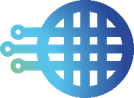 Государственное предприятие Центр единого окна в сфере внешней торговли при Министерстве экономики Кыргызской РеспубликиВеб-сервис получения разрешительного документа по номеру папки таможенного оформления (ПТО).Общее описание:Входные параметрыВыходные данныеРазработчикКалмаматов Эдиль, email: e.kalmamatov@trade.kg Member NameИнформационная система «Единого окна»Member ClassGOVMember Code70000017Subsystem Codegpeo-serviceMethodXrdGetPermitDocuments№ п/пНаименование параметраНаименование параметраТип данных/формат1номер ПТОtransactionFolderNumberСтрока№ п/пНазвание поляНазвание поляТип данных1ДокументXmlDatabase64Binary